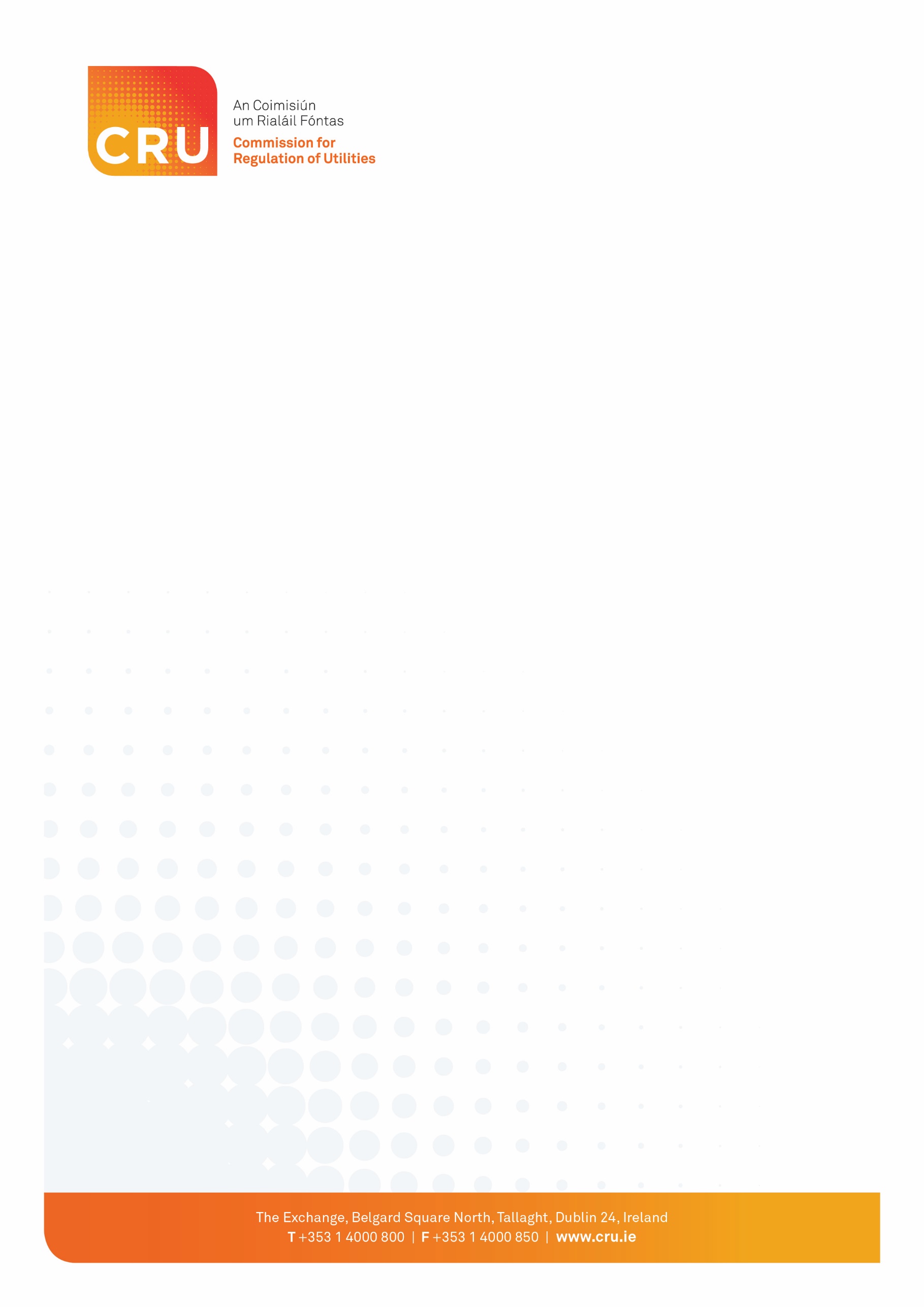 For generating stations ≥10MW - as per the requirements of Condition 12 of an Authorisation to Construct and Condition 18 of a Licence to Generate:ORFor generating station ≤10MW which are authorised/licensed by Order - as per the requirements of the Schedule (No. 7) of S.I. 383 of 2008 and Condition 11 of S.I. No. 384 of 2008.Please provide details of the assignment with supporting documentation where necessarySUBMITTING YOUR APPLICATIONNOTE: CRU Endeavour to respond to assignment applications/notifications within 8 weeks.The CRU Privacy Notice sets out how we protect the privacy rights of individuals and can be found hereDate Published:September 2019This is an application for an assignment of (complete one or both as required):This is an application for an assignment of (complete one or both as required):This is an application for an assignment of (complete one or both as required):Authorisation to Construct (The Authorisation)Authorisation Reference (e.g. AUTH 2019/01-19) and Date of Grant Current Authorisation holderAuthorisation to Construct (The Authorisation)Licence to Generate (The Licence)Licence Reference (e.g. GEN 2019/01-19) and Date of GrantCurrent LicenseeLicence to Generate (The Licence)Details of the proposed assignment Details of the proposed assignment Company structureAttachedApplicant to provide company structure charts for before and after the Assignment. Charts to illustrate where within the company structure the authorised/licenced entity currently sits and where it is proposed to sit within the new structureDetails of the Authorisation Holder/Licensee (Following the Assignment) Details of the Authorisation Holder/Licensee (Following the Assignment) NameRegistered Place of BusinessPrincipal Place of BusinessName(s) of Director(s)Company Registration NumberReason for the AssignmentTimetable for Implementation of the AssignmentEffective Date of the Assignment if Consent is GrantedDetails of any Likely Impact on the Authorisation/Licence Arising from the AssignmentTechnical Capabilities of the Authorisation Holder/Licensee to Comply with the Conditions of the Authorisation/Licence Following the AssignmentTechnical Capabilities of the Authorisation Holder/Licensee to Comply with the Conditions of the Authorisation/Licence Following the AssignmentTechnical CapabilitiesAttachedApplicant to provide CV’s or company profile demonstrating qualifications and organisational experience in this sectorFinancial Capabilities of the Authorisation Holder/Licensee to Comply with the Conditions of the Authorisation/Licence Following the AssignmentFinancial Capabilities of the Authorisation Holder/Licensee to Comply with the Conditions of the Authorisation/Licence Following the AssignmentFor Generating Stations ≤40MW, applicant to provide the following informationAttachedEvidence of finance. Where internally funded, proof of available funds from balance sheets is acceptable. For third party finance, a letter of commitment from a financial institution is acceptable, or where shareholders are providing finance, the supporting contract documentsFor Generating Stations ≥40MW, applicant to provide the following informationAttachedStatements of the accounts for the last two years kept by the applicant in respect of relevant undertakings carried on by the applicant, showing the financial state of affairs of that undertaking and its profit or loss, together with copies of the latest audited accounts.  If more than three months have elapsed since the end of the accounting year covered by the accounts submitted, a certificate from the applicant stating no material adverse change has occurred. Where the applicant is a special purpose vehicle, a statement or relevant parent company accounts and guaranteesAn outline statement of the proposals for the business of the applicant to which the application relates, for the next five years, including; Annual forecasts of costs, sales and revenues and project financing, stating the assumptions underlying the figures provided.Details of any expected subsequent substantial capital outflows, including major decommissioning costs.Estimates of net annual cash flows for subsequent periods sufficient to demonstrate the financial security and feasibility of the project(s) to which the application relatesInformation on the intended source of finance and (where relevant) confirmation from the relevant lender(s). Managerial Capabilities of the Authorisation Holder/Licensee to Comply with the Conditions of the Authorisation/Licence Following the AssignmentManagerial Capabilities of the Authorisation Holder/Licensee to Comply with the Conditions of the Authorisation/Licence Following the AssignmentManagerial CapabilitiesAttachedApplicant to provide CV’s or company profile demonstrating qualifications and organisational experience in this sectorDECLARATION The applicant declares that:Pursuant to the terms and condition of the authorisation/licence the authorisation holder/ licensee seeks an Assignment or Transfer of the Authorisation and/or Assignment of the Licence or Transfer of all or any part of the Generation business (the “Assignment”) and hereby applies to the Commission for written consent to do so.The applicant is aware that no consent to an Assignment of the Licensee shall take effect until the Commission has indicated in writing that it is satisfied that the assignee in the case of Assignment of the Licence or the transferee in the case of a Transfer of Generation business or part thereof will have the technical, financial and managerial capability to comply with the terms and conditions of the licence and any modifications of the licence deemed necessary by the Commission.The applicant is aware that in the case of a transfer of the licensee business or part thereof with no assignment of the licence, no consent shall take effect until the transferee has applied for and has been granted a Generation Licence.The applicant is a fit and proper person to hold an Authorisation and/or Licence and has the financial capacity, managerial and technical skills to carry out the activities associated with the Authorisation and/or Licence and comply with the conditions of the Authorisation and/or Licence granted by CRU.The information provided on behalf of the applicant is accurate and complete in all respects. This Assignment sought by the Authorisation holder/Licensee is requested by the following person who is authorised to make this declaration on behalf of the Authorisation holder/Licensee: Signature of ApplicantSignature of ApplicantSignature of ApplicantSignature of ApplicantDateName of Applicant (print)Company Name of Applicant (print)Email A signed, scanned soft copy of this application form and all associated documentation is to be submitted electronically to: licensing@cru.ieEmail attachments too large to be submitted by email can be provided by file share software.No hardcopies are required.